"Спорт - здоровье. Спорт - игра"В канун Дня инвалидов для посетителей отделения дневного пребывания для граждан пожилого возраста и инвалидов территориального центра социального обслуживания населения Вороновского района, на базе СДЮШОР, прошла спортландия "Спорт - здоровье. Спорт - игра". Состязание завершилось дружеской ничьей. Всем вручили заслуженные медали и грамоты от ФСК, и сладкие подарки от районной организации "Белая Русь".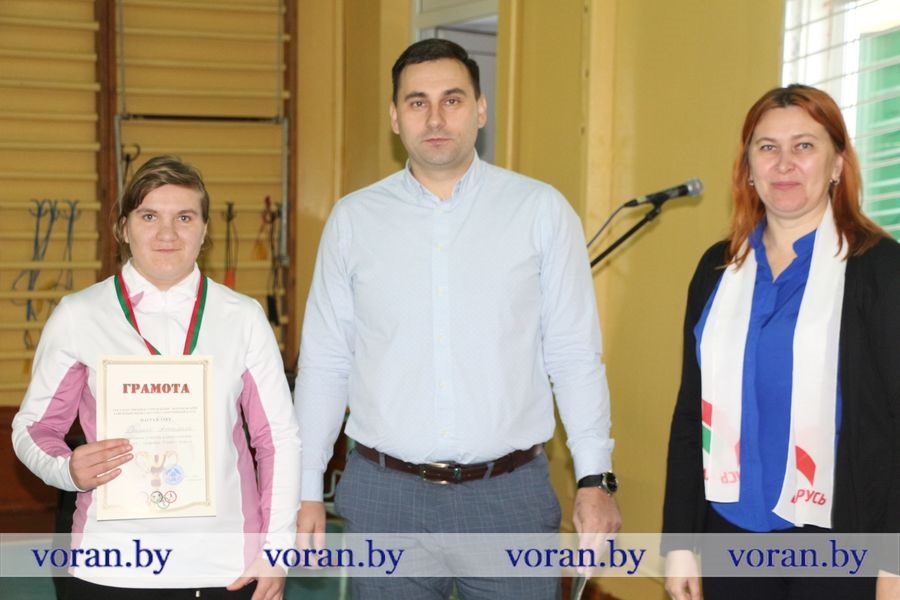 